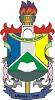 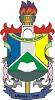 Resultado dos RecursosEdital N.º 01/2024 Processo Seletivo para o Ingresso de Discentes - 2024 (MESTRADO)Resultado dos recursos à Etapa de Análise do Pré-Projeto de Pesquisa e do Memorial Descritivo.Edital N.º 01/2024 Processo Seletivo para o Ingresso de Discentes - 2024 (MESTRADO)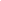 InscriçãoSITUAÇÃO DO RECURSO3326DEFERIDO3358DEFERIDO